Family & Friends TestSeptember 2023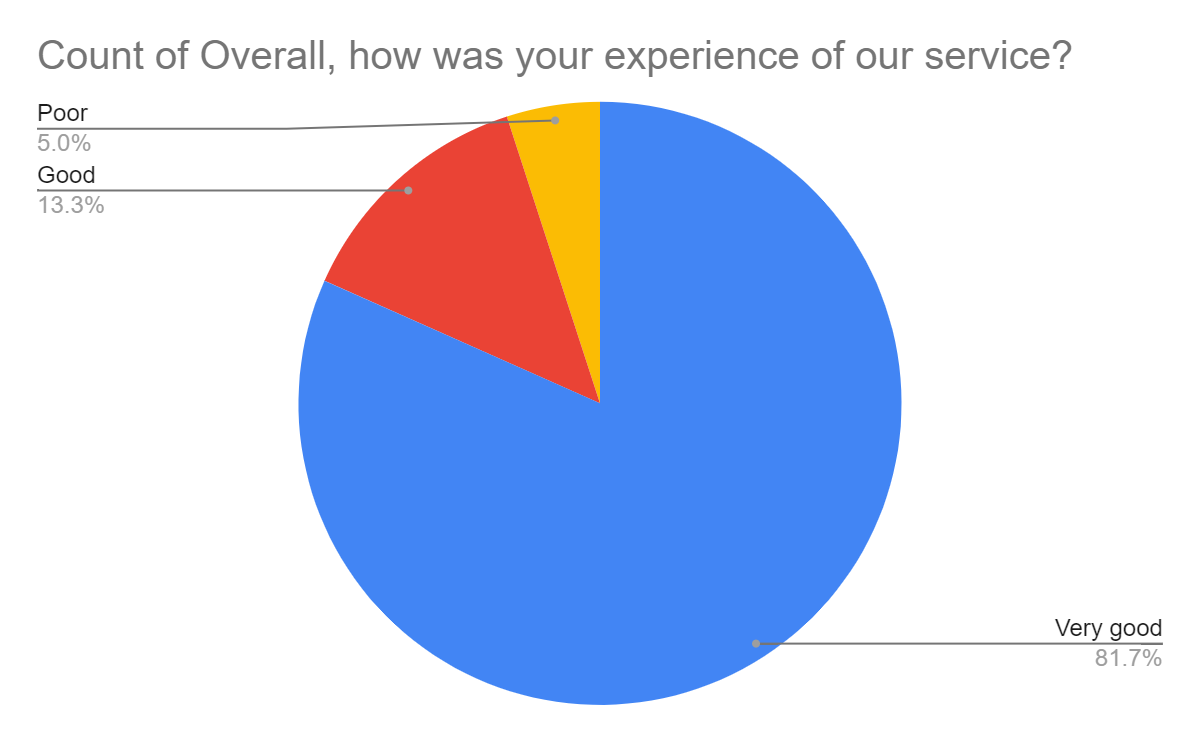 Satisfaction Score: 95.0%